          Tu  -  TERZA UNIVERSITÀ -  2023/24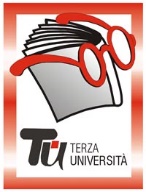                                                            Provincia – TERZA FASESANT’OMOBONO TERMEReferente: Vilma Pellegrini cell. 349.2207191   Iscrizioni: mezz’ora prima dell’inizio del corso solo per chi è già tesserato; per i nuovi iscritti chiamare la referente dall’1 ottobreCalendarioModulo n°138LA LETTERATURA CHE FA BENE ALLA SALUTE. AUTORI CHE SPACCIANO FELICITÀ DocenteAlessandra PozziGiornoMercoledìOrario15.00-17.15PeriodoDal 6 marzo al 10 aprile 2024 (6 incontri- €24,00)SedeSala ConsiliareArgomentoLetteratura PresentazioneDicono che sulla porta della prima biblioteca al mondo, quella di Tebe, campeggiasse la scritta “medicina per l’anima”, perciò è risaputo che la frequentazione di testi letterari giova alla salute. Non perché lo sguardo letterario permetta di indossare lenti rosa che garantiscono un lieto fine ma perché le grandi domande del vivere trovano in molti testi un procedimento che ne permette almeno la chiarezza espositiva e la messa a fuoco di strategie. L’incontro con “ciò che solo ragione non è” facilita l’adozione di rimedi adatti ad una decente sopravvivenza. Un esempio: usare l’ironia e il sorriso di fronte all’enigma del vivere (Ariosto, Leopardi, Calvino).  Provare per credere.Tutor106.03.2024La svolta “laica”  213.03.2024Tutto gioioso comincio ad amare320.03.2024Il sorriso di Ariosto427.03.2024Zezolla e le altre503.04.2024Sapere prendere ragionevolmente le distanze: parola di Leopardi 610.04.2024   Trovare il filo del labirinto: parola di Calvino 